Zion’s United Church of Christ of TabortonService of the Worship of GodSunday, November 15, 2020Twenty-Fourth Sunday After PentecostRev. Hafidha F. Saadiqah, Pastor   *   Mr. Robert Bondi, Board Moderator Mr. Conor Frost, Musician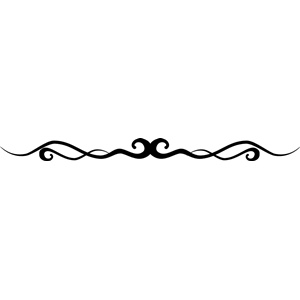 PRELUDE				    Moon River				           H. ManciniWELCOME & ANNOUNCMENTSCALL to WORSHIPL:	Let your light shine!
P:	Let your hearts be glad!
L:	God is faithful to us, and God rules in love.
ALL:	Then let us worship God.							~by Beth Merrill Neel*HYMN 	        God, Whose Giving Knows No Ending		        AUSTRIAN HYMN					*UNISON PRAYER of ADORATON and FOR EMPOWERMENTL:	Empowering God, you empower us to be our better selves. You help us to understand how much we are loved.
You see in us our potential for good,
You give us gifts and strengths, which we can develop and grow.P:	Help us to see ourselves and each other in the way you do.
Empower us to be confident in the gifts which you give us,
such as your grace, and the ability to share love.
Empower us to:ALL:	…learn about ourselves, each other, and the world,
…grow through the struggles we face,
…flourish, even in difficult and hard times,
…help and serve others,
…work for good in all people and all the world,
…develop what is needed to strive always towards better things, and,
…empower others, so that all might share in your love.
This we are empowered to pray.							~by Jon Humphries, Prayers that Unite								*Words of Assurance (minister)		*Gloria Patri (spoken)Glory to the Creator, the Christ, the Holy Spirit Three in One!As it was in the beginning, is now, and ever shall be;			World without end.  Amen.  Amen.*Offering Signs of PeaceINTERLUDE			     Create in Me a Clean Heart			   K. Green	    					INVITATION to STEWARDSHIPDoxology (spoken)	Praise God from whom all blessings flow,	Praise God all creatures here below.	Praise God above, ye heavenly host.		Creator, Christ, and Holy Ghost.  Amen.	Prayer of Dedication	 	Gracious God, use this money and all that we have for the building up of your work in this church and the wider world, for your glory. Amen.CHILDREN’S TIME			PRAYERS of the PEOPLE & THE LORD’S PRAYERSCRIPTURE & HOMILY			I Thessalonians 5:4-11	INTERLUDE			     Create in Me a Clean Heart			   K. Green						        *HYMN			    Lead on Eternal Sovereign			    LANCASHIRE*BENEDICTION	POSTLUDE			Killing Me Softly with His Song			       C. Fox						Today’s Scriptures:		I Thessalonians 5:4-11        (The Inclusive Bible)﻿﻿4 But you, sisters and brothers, are not in the dark. The Day of God will not catch you like a thief. 5 No, you are all children of light and children of the day. We don’t belong to the darkness or the night. 6 So let’s not be asleep as others are—let’s be awake and sober! 7 Those who sleep do so at night, and those who get drunk do so at night. 8 But we belong to the day, so let us be sober. Let us put on the breastplate of faith and love, and the helmet of the hope of salvation. 9 ﻿9 God has destined us not to suffer wrath, but to receive salvation through our Savior Jesus Christ, 10 who died for us so that, whether awake or asleep, we might live together with Christ. 11 So encourage each other and build each other up, just as you’re already doing.R  E  M  I  N  D  E  R  S…		Zion’s UCC Quilts on Display:  Linda Bondi has coordinated that the two quilts which hang in our sanctuary be included in a month-long exhibit at the Sand Lake Center for the Arts.  The quilts will be on display through the month of November.  Turkey Trot: Please join us for the 6th Annual Taborton Family Turkey Trot 5 K Walk/Run on Thanksgiving morning at 9:00 AM beginning at the Taborton Zion Church.  This is a family friendly gathering no numbers will be given out or times will be kept.  Participants are asked to give a donation to the church for organizing the event. Donations will be collected before the race begins. Children and dogs are welcome. Due to Covid-19, masks will be required, and we must limit this event to a maximum of 50 participants.Collection for Sunday School: If you would like to help the children with their November/December missions they will be collecting non-perishable food items along with mittens, hats, socks, underwear, gently used or new coats, and masks in all colors and sizes.
Items may be put in the plastic bins by the Church doors at any time from now until Christmas.  Monetary donations are also accepted.Bring Your Own Theology Gathering happens every Wednesday evening, 7:00pm to 8:00pm.  We are in conversation with St. John’s UCC in Elmore, OH and Park Church UCC in Toledo, OH.  The Meeting ID# is 876 2695 1505 and the Passcode is 764342.Join us for Coffee Hour in Fellowship Hall!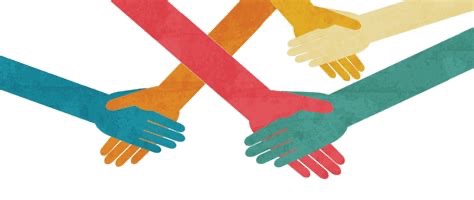 HYMNS for THE LORD’S DAYGOD, WHOSE GIVING KNOWS NO ENDINGHYMN TUNE: AUSTRIAN HYMNLYRICS: Robert L. EdwardsGod, whose giving knows not ending,from your rich and endless store,nature’s wonder, Jesus’ wisdom,costly cross, grave’s shattered door:Gifted by you, we turn to youoffering up ourselves in praise;thankful song shall rise forever,gracious donor of our days,Skills and time are ours for pressing,toward the goals of Christ, your Son;all at peace in health and freedom,races joined, the Church made one.Now direct our daily labor,lest we strive for self alone.Born with talents, make us servantsfit to answer at your throne.Treasure, too, you have entrusted,gain through powers your grace conferred: ours to use for home and kindred,and to spread the Gospel word.Open wide our hands for sharingAs we heed Christ’s ageless call:healing, teaching, and reclaiming,serving you by loving all.LEAD ON ETERNAL SOVEREIGNHYMN TUNE: LANCASHIRELYRICS: Ernest W ShurtleffLead on eternal Sovereign, we follow in your way;loud rings your cry for justice, your call for peace this day.			Through prayerful preparation, your grace will make us strong,			to carry on the struggle to triumph over wrong.Lead on eternal Sovereign, we follow not with fear,for in each human conflict your worlds of strength we hear:that when we serve with gladness, you will not let us fall,our trust is in your promise that love will conquer all.Lead on eternal Sovereign, till sin’s fierce war shall cease,and all your saints together will sing a hymn of peace;then all in your dominion will live with hearts set free,to love and serve each other for all eternity.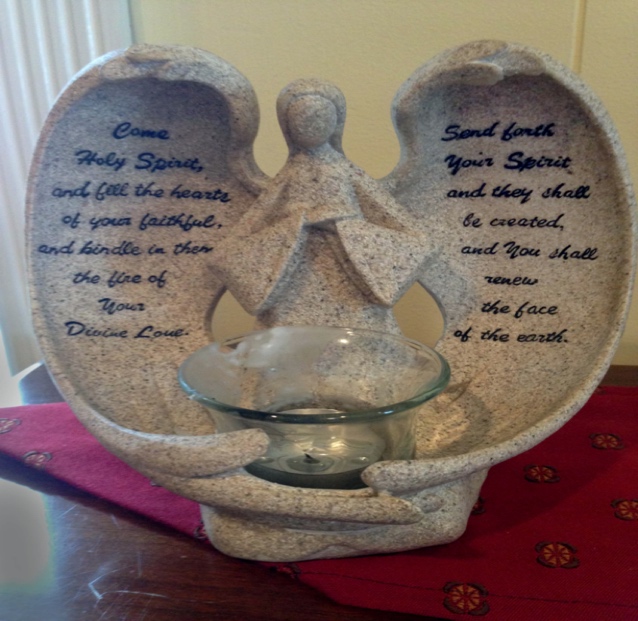 